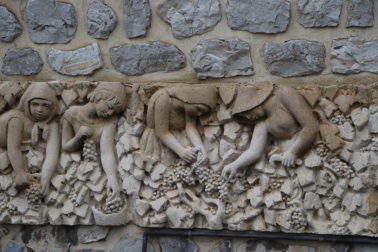 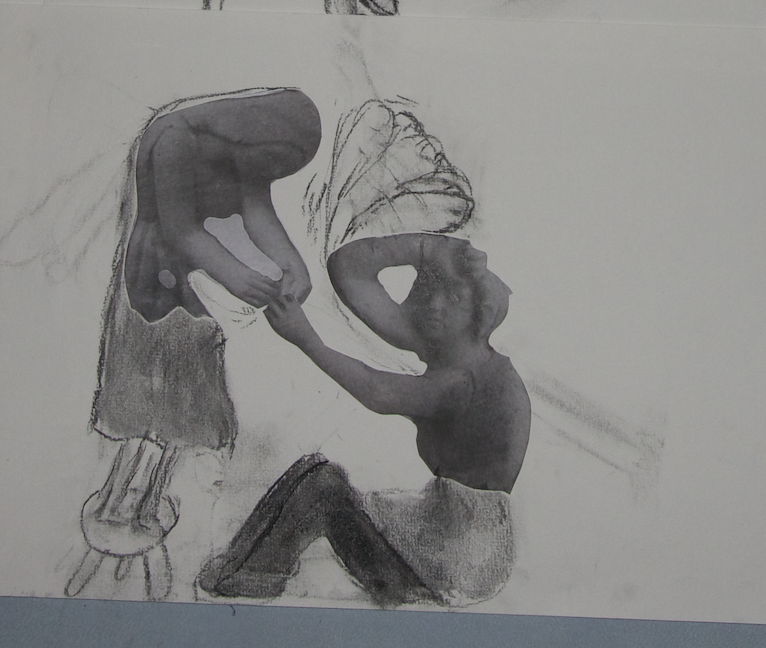 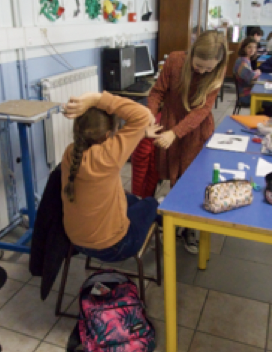 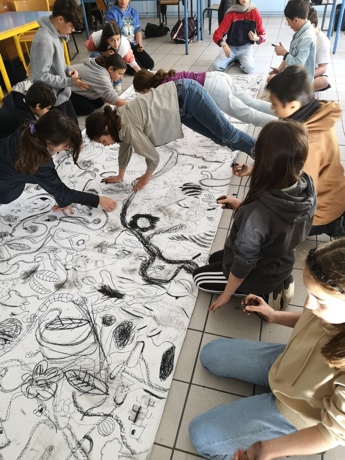 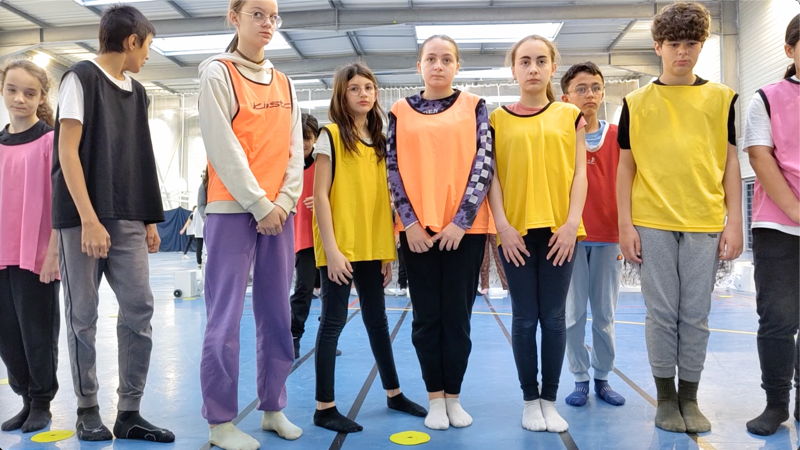 Le lien vers l'article ENT : https://jules-ferry-narbonne.mon-ent-occitanie.fr/l-etablissement/actualites/traces-memoires-empreintes-2395.htmMOTS-CLÉ :  Danse, Frise , Corps Décor, ReliefPROJET:  Amener les élèves à produire un travail en danse arts plastiques, travailler la représentation du corps du mouvement,  passer du volume au plan et inversement du plan au volume, établir des parallèles de composition arts plastiques-danse . OBJECTIFS : Question de la ressemblance, de la représentation du corps en action, dépasser les  stéréotypes, dessins codifiés, bonhomme bâton pour montrer une action ;  travailler le lien entre ce que l’on connaît , son  corps ressentir ses articulations et ce que l’on dessine .MODALITES (niveau, calendrier, partenaire…) : classe de 6ème projet interdisciplinaire ;arts plastiques 5 séances observation croquis un séance réalisation décor EPS 5 séances danse posture et composition   une séance 2h en coanimation performanceREFERENCES : travail autour du 1% du collège, frise bas-relief les vendangeurs de Paul Manaut 1957Jean Charles BLAIS Assis en rouge 1984 Peinture Acrylique sur affiches arrachées 348 x 243 cm Achat en 1986 Carré d’art Nîmes Attribué à un certain Gislebert La Tentation d'Ève 1130. Bas-relief, il ornait le linteau du portail est de la cathédrale Saint-Lazare d'Autun. Musée Rolin Autun.